Klasa VIII – język niemiecki – 11.05- Urszula KociołczykTemat: Auf der Straβe- Na ulicy ?Jako notatkę proszę o przepisanie do zeszytu, pytań w jaki sposób pytamy kogoś o drogę?ZAPYTANIE O DROGĘ Entschuldigung, wo ist….? - Przepraszam , gdzie jest?Wo befindet sich… ?- Gdzie znajduje sięWo befinden sich…?- Gdzie znajdują się (l. mnoga)Wie komme ich zur/zum….- Jak dojdę do Ich suche… Ja szukam Geh…- idźFahr- jedźGehen Sie- niech Pan/ Pani pójdzieFahren Sie-  niech Pan/ Pani pojedzie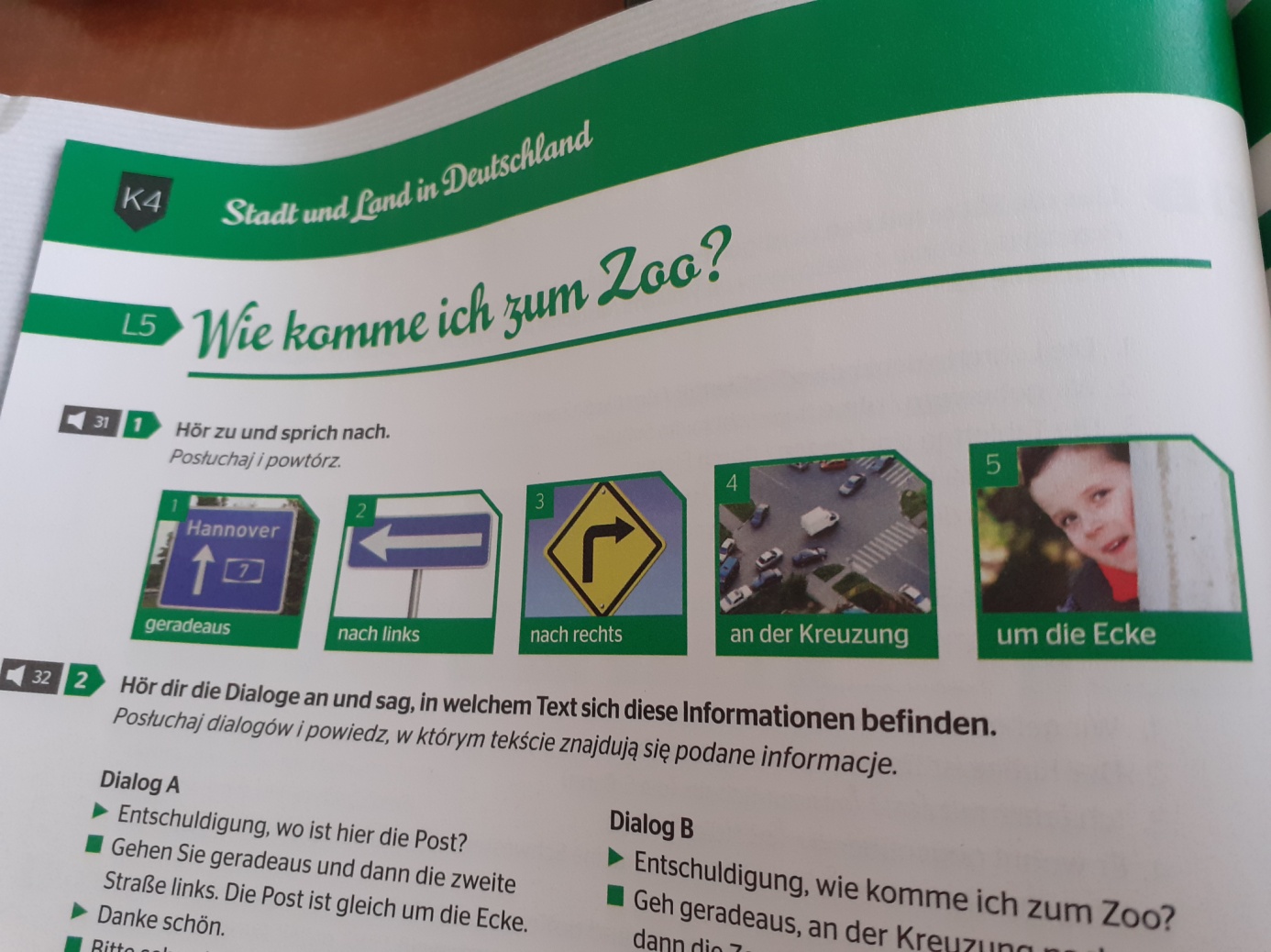 Praca domowa nr 1. Przetłumacz zdania:Przepraszam, gdzie jest poczta?Niech pan pójdzie prostoGdzie znajduje się zoo?Zoo jest za rogiem Gdzie znajdują się restauracja i apteka?One są po prawoJa szukam szpitalaNiech pan pojedzie w lewoKlasa VIII – język niemiecki – 13.05- Urszula KociołczykTemat: Gebote und Verbote- nakazy i zakazyGebote- nakazyVerbote- zakazyHier darf man…- tutaj możnaHier darf man nicht….- tutaj nie można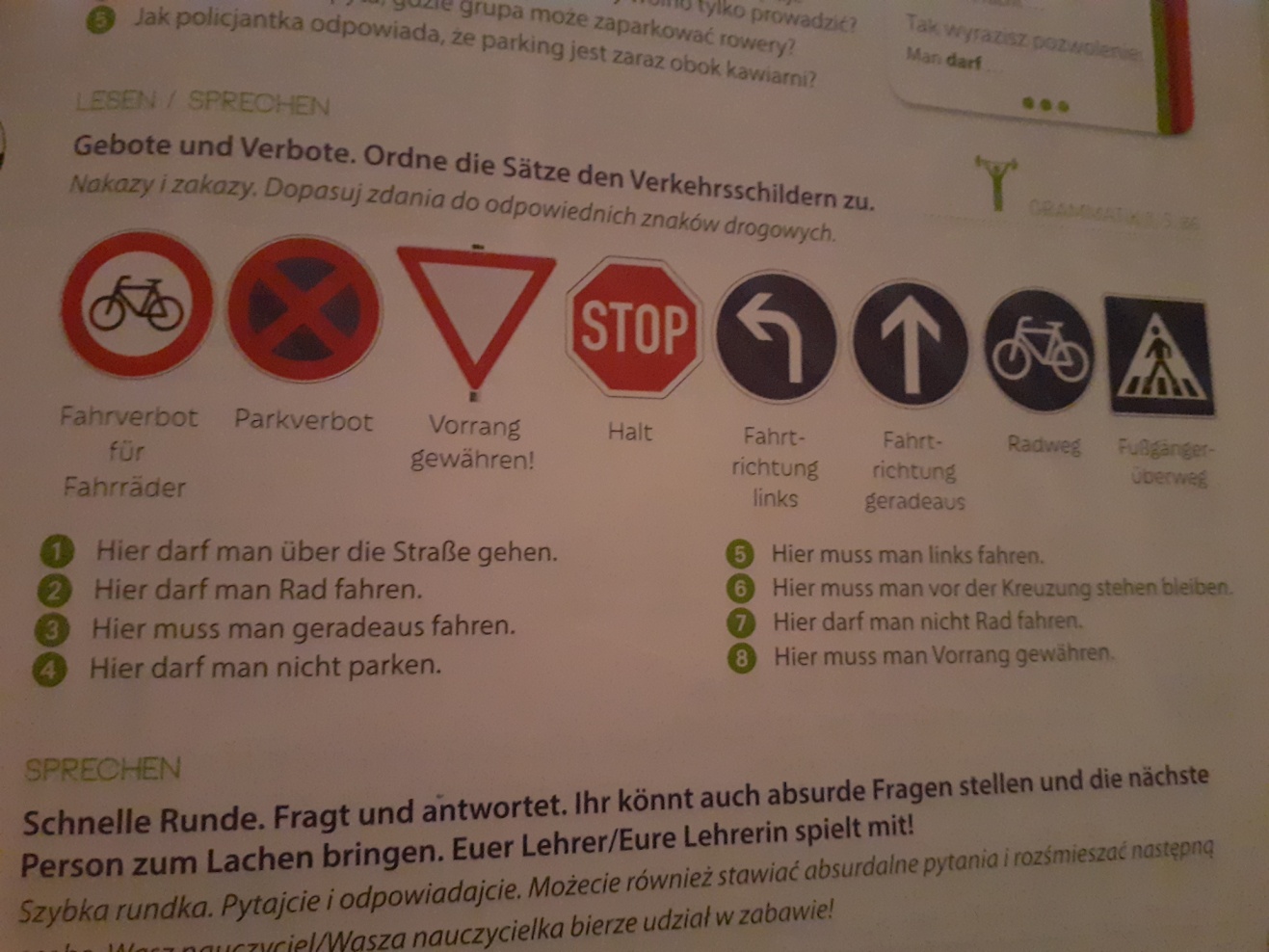 Proszę o namalowanie  i przepisanie znaków drogowych- przetłumaczenie znaczenia Oraz przepisanie zdań od 1 do 8